Сведения для хозяйствующих субъектов27 июня 2018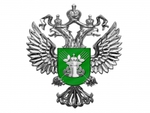 27.06.2018Сведения для хозяйствующих субъектов.Все индивидуальные предприниматели и юридические лица, осуществляющие производство, перемещение и реализацию продукции животноводства (за исключением передачи (реализации) товара покупателю для личного, семейного, домашнего или иного использования, не связанного с предпринимательской деятельностью должны пройти обязательную регистрацию в ФГИС «Меркурий».В случае невыполнения требований по обязательной электронной сертификации административная ответственность за нарушение ветеринарно-санитарных правил перевозки, перегона или убоя животных либо правил заготовки, переработки, хранения или реализации продуктов животноводства установлена статьей 10.8 КоАП РФ.+ сведения по Автоматизированной системе ФГИС «Меркурий»Автоматизированная система ФГИС «Меркурий»Управление Россельхознадзора по Томской области информирует, что с 1 июля 2018 года оформление ветеринарных сопроводительных документов будет производиться в электронной форме в соответствии со статьей 2.3 Закона Российской Федерации от 14 мая 1993 года № 4979-1 «О ветеринарии» и станет обязательной для всех участников рынка.Автоматизированная система «Меркурий» предназначена для электронной сертификации поднадзорных госветнадзору грузов, отслеживания пути их перемещения по территории Российской Федерации в целях создания единой информационной среды для ветеринарии, повышения биологической и пищевой безопасности.О порядке регистрации индивидуальных предпринимателей и юридических лиц в ФГИС «Меркурий» можно ознакомиться на официальном сайте Россельхознадзора http://vetrf.ru/vetrf-dосs/mercurvquickstart/, а также на официальном сайте Управления Россельхознадзора по Томской областиhttp://ww\v.rsn.tomsk.rn/content/avtomatizirovannaia sistema merkurij.Телефон горячей линии Управления Россельхознадзора по Томской области:                       8 (3822) 45 21 86.											      Техническая поддержка по работе в ФГИС «Меркурий»: +7 (4922) 52-99-29.         Источник: Администрация